РОССИЙСКАЯ  ФЕДЕРАЦИЯБРЯНСКАЯ ОБЛАСТЬАДМИНИСТРАЦИЯ  КРАСНОГОРСКОГО РАЙОНАП О С Т А Н О В Л Е Н И Еот      22 .12.2020 г.  № 842р.п. Красная ГораО внесении изменения в реестр схем размещения мест (площадок)накопления твердых коммунальных отходовна территории Красногорского городского поселенияКрасногорского района Брянской областиВ соответствии со статьей 13.4 Федерального закона «Об отходах производства и потребления», Постановлением Правительства Российской Федерации от 31.08.2018 г. № 1039 «Об утверждении Правил обустройства мест (площадок) накопления твердых коммунальных отходов и ведения их реестра»ПОСТАНОВЛЯЮ:1. Дополнить реестр схем размещения мест (площадок) накопления твердых коммунальных отходов на территории Красногорского городского поселения Красногорского района Брянской области утвержденный постановлением № 760 от 30.12.2019 года (в ред. от 08.12.2020 года № 821) согласно приложению к постановлению. 2. Настоящее постановление разместить на официальном сайте администрации Красногорского района Брянской области.3. Контроль за исполнением настоящего постановления возложить на заместителя главы администрации Красногорского района Боровика А.В.Глава администрации Красногорского района                      С. С. ЖилинскийПриложениеУТВЕРЖДЕНОПостановлением администрацииКрасногорского районаБрянской областиот   22  .12.2020   г. №     842     Схема размещения мест (площадок) накопления твердых коммунальных отходов на территории Красногорского городского поселения Красногорского района Брянской областиПриложениеУТВЕРЖДЕНОПостановлением администрацииКрасногорского районаБрянской областиот   22  .12.2020   г. №     842     Схема размещения мест (площадок) накопления твердых коммунальных отходов на территории Красногорского городского поселения Красногорского района Брянской областиПриложениеУТВЕРЖДЕНОПостановлением администрацииКрасногорского районаБрянской областиот   22  .12.2020   г. №     842     Схема размещения мест (площадок) накопления твердых коммунальных отходов на территории Красногорского городского поселения Красногорского района Брянской областиПриложениеУТВЕРЖДЕНОПостановлением администрацииКрасногорского районаБрянской областиот   22  .12.2020   г. №     842     Схема размещения мест (площадок) накопления твердых коммунальных отходов на территории Красногорского городского поселения Красногорского района Брянской областиПриложениеУТВЕРЖДЕНОПостановлением администрацииКрасногорского районаБрянской областиот   22  .12.2020   г. №     842     Схема размещения мест (площадок) накопления твердых коммунальных отходов на территории Красногорского городского поселения Красногорского района Брянской областиПриложениеУТВЕРЖДЕНОПостановлением администрацииКрасногорского районаБрянской областиот   22  .12.2020   г. №     842     Схема размещения мест (площадок) накопления твердых коммунальных отходов на территории Красногорского городского поселения Красногорского района Брянской областиПриложениеУТВЕРЖДЕНОПостановлением администрацииКрасногорского районаБрянской областиот   22  .12.2020   г. №     842     Схема размещения мест (площадок) накопления твердых коммунальных отходов на территории Красногорского городского поселения Красногорского района Брянской областиПриложениеУТВЕРЖДЕНОПостановлением администрацииКрасногорского районаБрянской областиот   22  .12.2020   г. №     842     Схема размещения мест (площадок) накопления твердых коммунальных отходов на территории Красногорского городского поселения Красногорского района Брянской области№ п/пНаименование населенного пунктаДанные о нахождении мест (площадок) накопления твердых коммунальных отходовДанные о нахождении мест (площадок) накопления твердых коммунальных отходовДанные о нахождении мест (площадок) накопления твердых коммунальных отходовПлощадь, м2Схема размещения мест (площадок) накопления ТКО № п/пНаименование населенного пунктаАдрес контейнерной площадкиАдрес контейнерной площадкиГеографические координаты площадкиПлощадь, м2Схема размещения мест (площадок) накопления ТКО пгт. Красная Гораул.Советская, 4653.000426, 31.5868672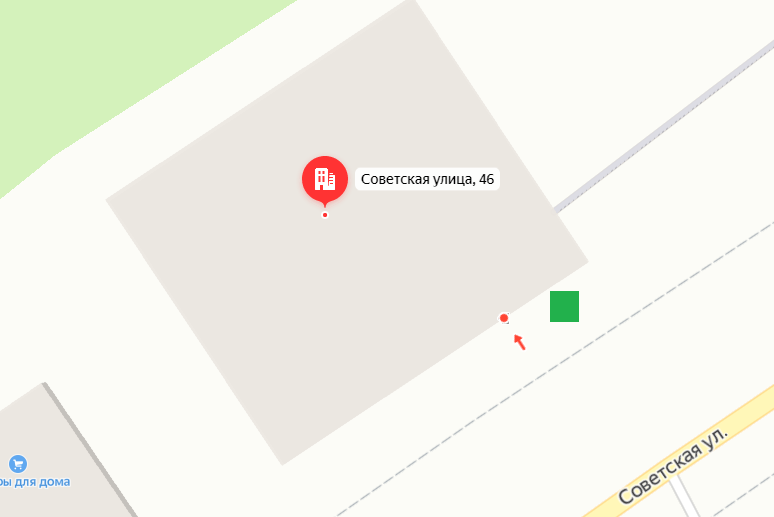 